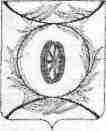 Челябинская областьСОБРАНИЕ ДЕПУТАТОВКАРТАЛИНСКОГО МУНИЦИПАЛЬНОГО РАЙОНАРЕШЕНИЕ от  24 марта   2016 года  № 88                                                     г. КарталыОб утверждении Положенияо предоставлении депутатамиСобрания депутатов Карталинскогомуниципального района сведений о доходах, расходах, об имуществе и обязательствахимущественного характера, а также о доходах, расходах, об имуществе и обязательствах имущественного характера своих супруги (супруга)и несовершеннолетних детей       В соответствии с Федеральным законом от 06.10.2003 № 131-ФЗ «Об общих принципах организации местного самоуправления в Российской Федерации», Федеральным законом Российской Федерации от 19.12.2008 № 273-ФЗ «О противодействии коррупции», Федеральным законом от 03.11.2015 № 303-ФЗ «О внесении изменений в отдельные законодательные акты Российской Федерации», Федеральным законом от 03.12.2012 № 230-ФЗ «О контроле за соответствием расходов лиц, замещающих государственные должности, и иных лиц их доходам», Федеральным законом от 7 мая 2013 года № 79-ФЗ «О запрете отдельным категориям лиц открывать и иметь счета (вклады), хранить наличные денежные средства и ценности в иностранных банках, расположенных за пределами территории Российской Федерации, владеть и (или) пользоваться иностранными финансовыми инструментами», Указом Президента РФ от 18 мая 2009 г. № 559 «О представлении гражданами, претендующими на замещение должностей федеральной государственной службы, и федеральными государственными служащими сведений о доходах, расходах, об имуществе и обязательствах имущественного характера», Указом Президента Российской Федерации от 23.06.2014 № 460 «Об утверждении формы справки о доходах, расходах, об имуществе и обязательствах имущественного характера и внесении изменений в некоторые акты Президента Российской Федерации»,     Собрание депутатов Карталинского муниципального района РЕШАЕТ: 1. Утвердить Положение о предоставлении депутатами Собрания депутатов Карталинского муниципального района сведений о доходах, расходах, об имуществе и обязательствах имущественного характера, а также о доходах, расходах, об имуществе и обязательствах имущественного характера своих супруги (супруга) и несовершеннолетних детей. 2. Разместить настоящее решение на официальном сайте администрации Карталинского муниципального района.3. Направить данное Решение главе Карталинского муниципального района для подписания и опубликования в газете "Карталинская новь".4. Настоящее Решение вступает в силу со дня официального опубликования.Председатель Собрания депутатовКарталинского муниципального района 			     	       В.К.ДемедюкГлава Карталинскогомуниципального района 		                                              С.Н.Шулаев                                                                                                                    УТВЕРЖДЕНОРешением Собрания депутатовКарталинского муниципального районаот 24 марта  2016 года  № 88Положение о предоставлении депутатами Собрания депутатов Карталинского муниципального района сведений о доходах, расходах, об имуществе и обязательствах имущественного характера, а также о доходах, расходах, об имуществе и обязательствах имущественного характера своих супруги (супруга) и несовершеннолетних детей      1. Настоящее Положение определяет порядок предоставления и хранения сведений о доходах, расходах, об имуществе и обязательствах имущественного характера депутатами Собрания депутатов Карталинского муниципального района, а также сведений о доходах, расходах супруги (супруга) и несовершеннолетних детей, об имуществе, принадлежащем им на праве собственности, и об их обязательствах имущественного характера.     2. Сведения о доходах, расходах, об имуществе и обязательствах имущественного характера депутата Собрания депутатов Карталинского муниципального района, а также сведений о доходах, расходах супруги (супруга) и несовершеннолетних детей, об имуществе, принадлежащем им на праве собственности, и об их обязательствах имущественного характера предоставляются по форме, утвержденной Указом Президента Российской Федерации от 23.06.2014 № 460 «Об утверждении формы справки о доходах, расходах, об имуществе и обязательствах имущественного характера и внесении изменений в некоторые акты Президента Российской Федерации», в виде справки (далее – Справка), собственноручно заполненной от руки или с помощью компьютерной техники. Если правовые основания для представления сведений о расходах отсутствуют, то соответствующий раздел Справки не заполняется.     4. Депутат Собрания депутатов Карталинского муниципального района предоставляет в Справке (Справках):        а) сведения о своих доходах, полученных за отчетный период (с 1 января по 31 декабря) от всех источников (включая денежное вознаграждение, пенсии, пособия, иные выплаты), а также сведения об имуществе, принадлежащем ему на праве собственности, и о своих обязательствах имущественного характера по состоянию на конец отчетного периода (на 31 декабря года, предшествующего году подачи Справки);      б) сведения о доходах своих супруги (супруга) и несовершеннолетних детей, полученных за отчетный период (с 1 января по 31 декабря) от всех источников (включая заработную плату, пенсии, пособия, иные выплаты), а также сведения об имуществе, принадлежащем им на праве собственности, и об их обязательствах имущественного характера по состоянию на конец отчетного периода (на 31 декабря года, предшествующего году подачи Справки);      в) сведения о своих расходах, а также о расходах своих супруги (супруга) и несовершеннолетних детей, осуществленных за отчетный период (с 1 января по 31 декабря), по каждой сделке по приобретению земельного участка, другого объекта недвижимости, транспортного средства, ценных бумаг, акций (долей участия, паев в уставных (складочных) капиталах организаций), если общая сумма сделок превышает общий доход депутата Собрания депутатов Карталинского муниципального района и его супруги (супруга) за три последних года, предшествующих отчетному периоду, и об источниках получения средств, за счет которых совершены эти сделки.     5.Справки о доходах, расходах, об имуществе и обязательствах имущественного характера депутата Собрания депутатов Карталинского муниципального района, а также сведения о доходах, расходах супруги (супруга) и несовершеннолетних детей, об имуществе, принадлежащем им на праве собственности, и об их обязательствах имущественного характера предоставляются не позднее 1 апреля года, следующего за отчетным периодом (с 01 января по 31 декабря года, предшествующего году подачи Справки).     6. Справки о доходах, расходах, об имуществе и обязательствах имущественного характера депутата Собрания депутатов Карталинского муниципального района, а также сведений о доходах, расходах супруги (супруга) и несовершеннолетних детей, об имуществе, принадлежащем им на праве собственности, и об их обязательствах имущественного характера предоставляются в комиссию по контролю за достоверностью сведений о  доходах, расходах, об имуществе и обязательствах имущественного характера, утвержденную решение Собрания депутатов Карталинского муниципального района от 25.02.2016 года № 76.      7. Комиссия по контролю за достоверностью сведений о  доходах, расходах, об имуществе и обязательствах имущественного характера, осуществляет прием и регистрацию представленных Справок в день их поступления.       8. Комиссия по контролю за достоверностью сведений о  доходах, расходах, об имуществе и обязательствах имущественного характера,  ведется журнал учета предоставленных Справок депутатами Собрания депутатов Карталинского муниципального района, содержащий фамилию, имя, отчество депутата, дату предоставления Справки (Справок), общее количество листов, содержащихся в Справке (Справках), подписи лиц, принявших и предоставивших Справку (Справки).    9. Каждая Справка проверяется комиссией на правильность оформления. 10. В случае, если депутат Собрания депутатов Карталинского муниципального района обнаружил, что в представленных им сведениях о доходах, расходах, об имуществе и обязательствах имущественного характера, а также сведениях о доходах, расходах супруги (супруга) и несовершеннолетних детей, об имуществе, принадлежащем им на праве собственности, и об их обязательствах имущественного характера не отражены или не полностью отражены какие-либо сведения либо имеются ошибки, он вправе представить уточненные сведения в течение одного месяца после окончания срока, указанного в пункте 5 настоящего Положения. 11. В случае непредставления по объективным причинам депутатами Собрания депутатов Карталинского муниципального района сведений о доходах, расходах об имуществе и обязательствах имущественного характера, а также сведениях о доходах, расходах супруги (супруга) и несовершеннолетних детей, об имуществе, принадлежащем им на праве собственности, и об их обязательствах имущественного характера данный факт подлежит рассмотрению соответствующей комиссией.12. В случае непредставления или представления заведомо ложных сведений о доходах, расходах об имуществе и обязательствах имущественного характера, а также сведениях о доходах, расходах супруги (супруга) и несовершеннолетних детей, об имуществе, принадлежащем им на праве собственности, и об их обязательствах имущественного характера депутаты Собрания депутатов Карталинского муниципального района несут ответственность в соответствии с законодательством Российской Федерации.    13. Справка хранится в  Собрания депутатов Карталинского муниципального района в сейфе 5 лет.